Конспект НОД по аппликации «Подарок маме»                                                                                                                                  Подготовила воспитатель                                                                                                                           Кареткина М.С.г.о. Реутов, 2022г.Цель: изготовление подарка маме к празднику День матери, стремления радовать ее.Задачи: Образовательные:Закреплять умение точно обводить шаблон     Аккуратно пользоваться ножницами Вырезать из квадрата круг, путем срезания углов  Закреплять умение симметричного вырезания     Аккуратно пользоваться клеем при нанесении на картон и бумагуРазвивающие: Развивать мелкую моторикуМышцы рукЧувство ритмаТворческие  способности                                                                                                                  Воспитательные:Воспитывать усидчивость и умение доводить начатое до концаВоспитывать чуткое, доброе отношение и любовь к мамеЖелание сделать маме приятноеМетодические приёмы:1. Беседа.2. Рассматривание.3. Показ.4. Объяснение.5. Напоминание
Материал: 
1.Шаблоны для вырезания                                                                                                      2.Карандаш                                                                                                                               3.Цвеная бумага 
4.Заготовка - сердечко из картона
5.Ножницы 
6.Клей 
7.Бумажные салфетки                                                                                                           Предварительная работа:1. Беседы о маме, детях.2. Чтение литературных произведений.3. Знакомство и рассматривание цветов.4. Слушание детских песен о маме.Ход ООДОрг.частьВоспитатель: Ребята, посмотрите какое сегодня замечательное утро. Солнышко радуется, давайте и мы улыбнемся друг другу. (Дети улыбаются).Воспитатель: А теперь, ребята, давайте сядем на стульчики и послушаем песню. (Слушание песни про маму) О ком эта песня?Дети: О мамеВоспитатель: Правильно, молодцы, о наших любимых мамочках! А какая ваша мама?Дети: добрая, ласковая, красивая, милая, заботливая, умная, нежная, весёлая, лучшая, единственная, неповторимая, …Воспитатель: Как же зовут ваших мам? (Ответы детей)Чтение стихотворения  Дорогая наша мама (О. Высотская)
Мамин день! Мамин день!
Платье лучшее надень!
Утром встань пораньше,
В доме прибери,
Что-нибудь хорошее
Маме подари.Воспитатель:  Сегодня праздник мам. В этот день принято дарить мамам подарки. Мы любим наших мам (показывает сердечко). Давайте украсим сердечко красивыми цветами. Ну, что ребята, сделаем маме подарок?Дети: Да.       Основная часть.Воспитатель: Для украшения сердечка нам понадобятся следующие материалы: шаблон цветка и листка, которые мы будем обводить карандашом и цветная бумага, розовая, красная и зеленая бумага,  клей, и ножницы.       С помощью шаблона (шаблон- это образец, по которому можно вырезать много одинаковых фигур) рисуем листик на зеленой бумаге. Помещаем шаблон на лист зеленой бумаги. Придерживаем левой рукой. Правой рукой обводим шаблон листочка простым карандашом. Вырезаем листик. Обратите внимание, что зеленая бумага у нас сложена гармошкой для того чтобы мы могли вырезать несколько листочков сразу. Воспитатель показывает изображение цветов, показывает детям искусственные цветы.Вместе с воспитателем дети проговаривают названия частей цветка: стебель, листочки, цветок. Уточняется цвет каждой из частей.После их рассмотрения воспитатель предлагает детям своими руками сделать подарки мамам.Воспитатель: Прежде чем приступать к выполнению открытки мы с вами должны вспомнить и повторить правила техники безопасности при работе с ножницами и клеемИнструктаж по технике безопасности.1. Ножницы во время работы класть справа, кольцами к себе, чтобы не уколоться об их острые концы.2. Не оставлять ножницы в раскрытом виде.3. Передавать их кольцами вперёд.4. При работе с ножницами не размахивать руками, следить, чтобы они не падали на пол.5. Работать с клеем необходимо осторожно.6. При попадании клея в глаза промойте их водой.7. После работы вымыть руки с мылом.Молодцы, вы все помните, теперь главное соблюдать эти правила при работе.          Самостоятельная работа.Воспитатель: Перед началом работы, давайте немного разомнёмся.ФизминуткаМаме нужно отдыхать. (Потягиваться)Маме хочется поспать. (Ладошки под голову, качаемся)Я на цыпочках хожу. (Ходьба на носочках)Маму я не разбужу. (Показ пальчиком)Я сейчас тихонько (быстро) проскользну, (Быстрые, короткие шажочки)Подарок мастерить начну.Воспитатель: Я поставлю вам красивую музыку, чтобы вы вспоминали свою любимую, ласковую мамочку и делали ей подарок с любовью.Во время самостоятельной деятельности, воспитатель контролирует работу детей, дополнительно показывает способ выполнения работы, поощряет детей.        Итог занятия.- Вот какая красота у нас получилась! Вашим мамам очень понравятся ваши сердца.Молодцы!  Всем большое спасибо!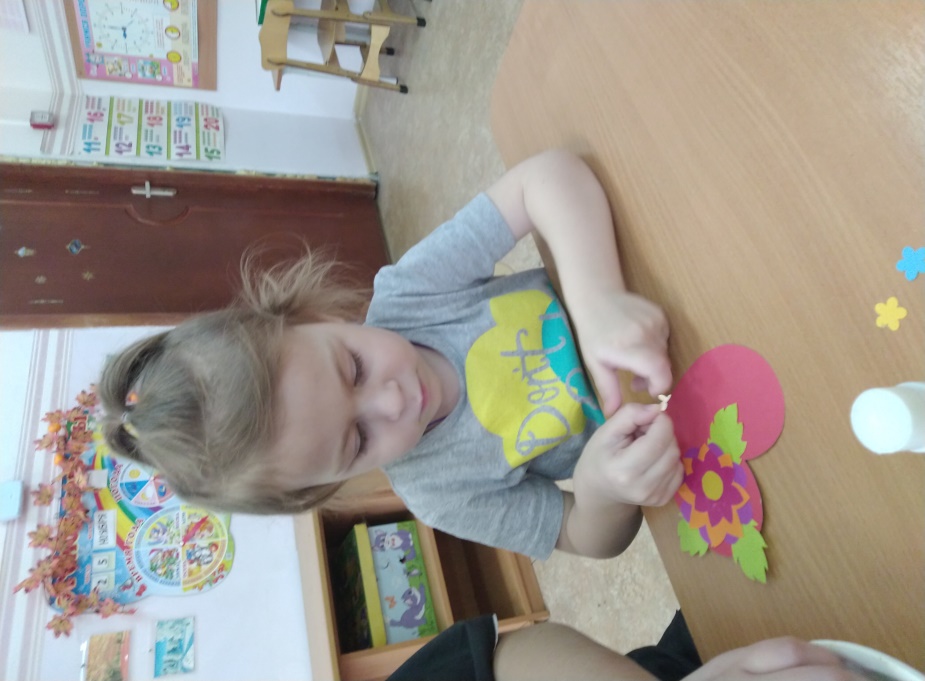 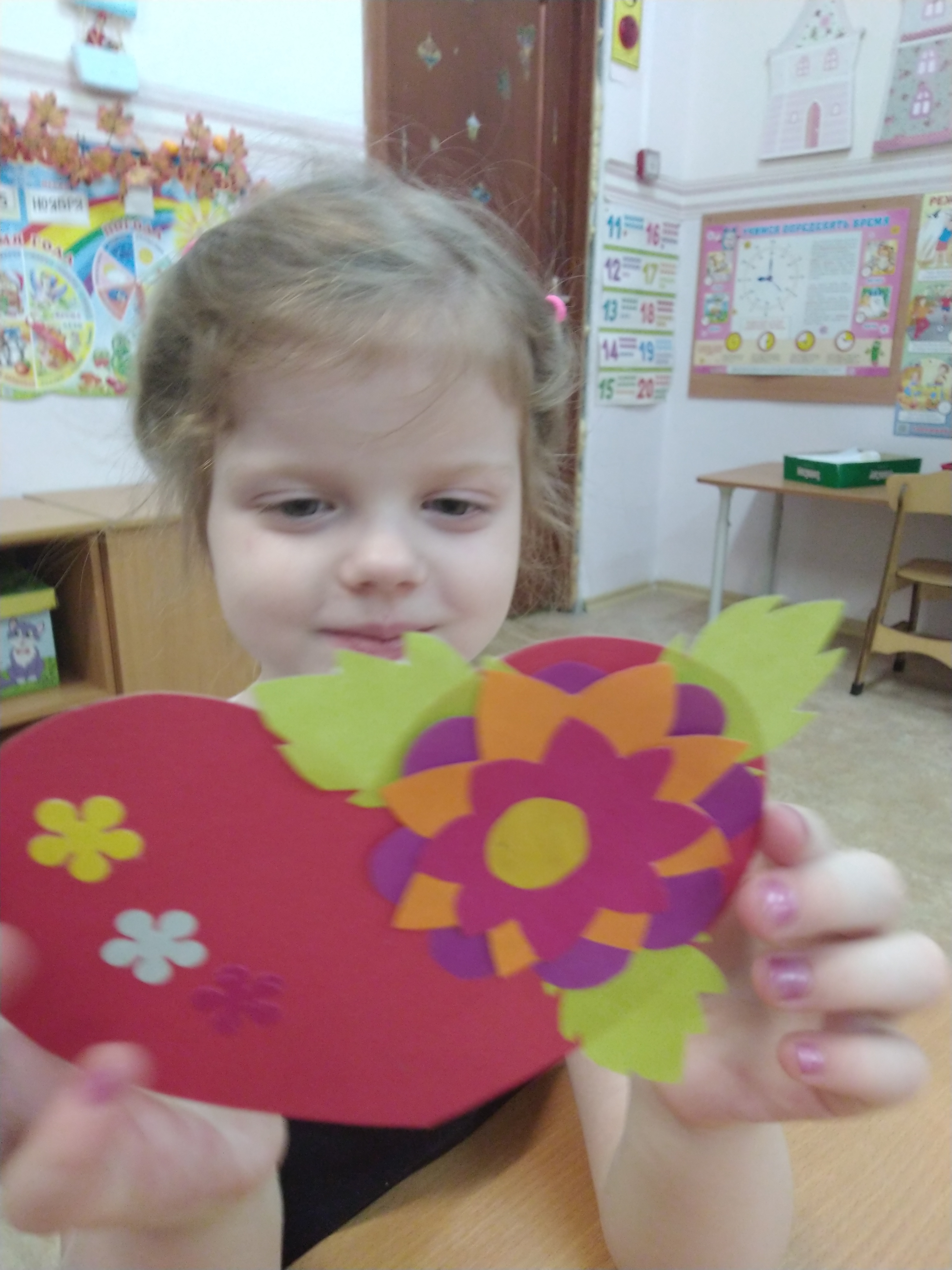 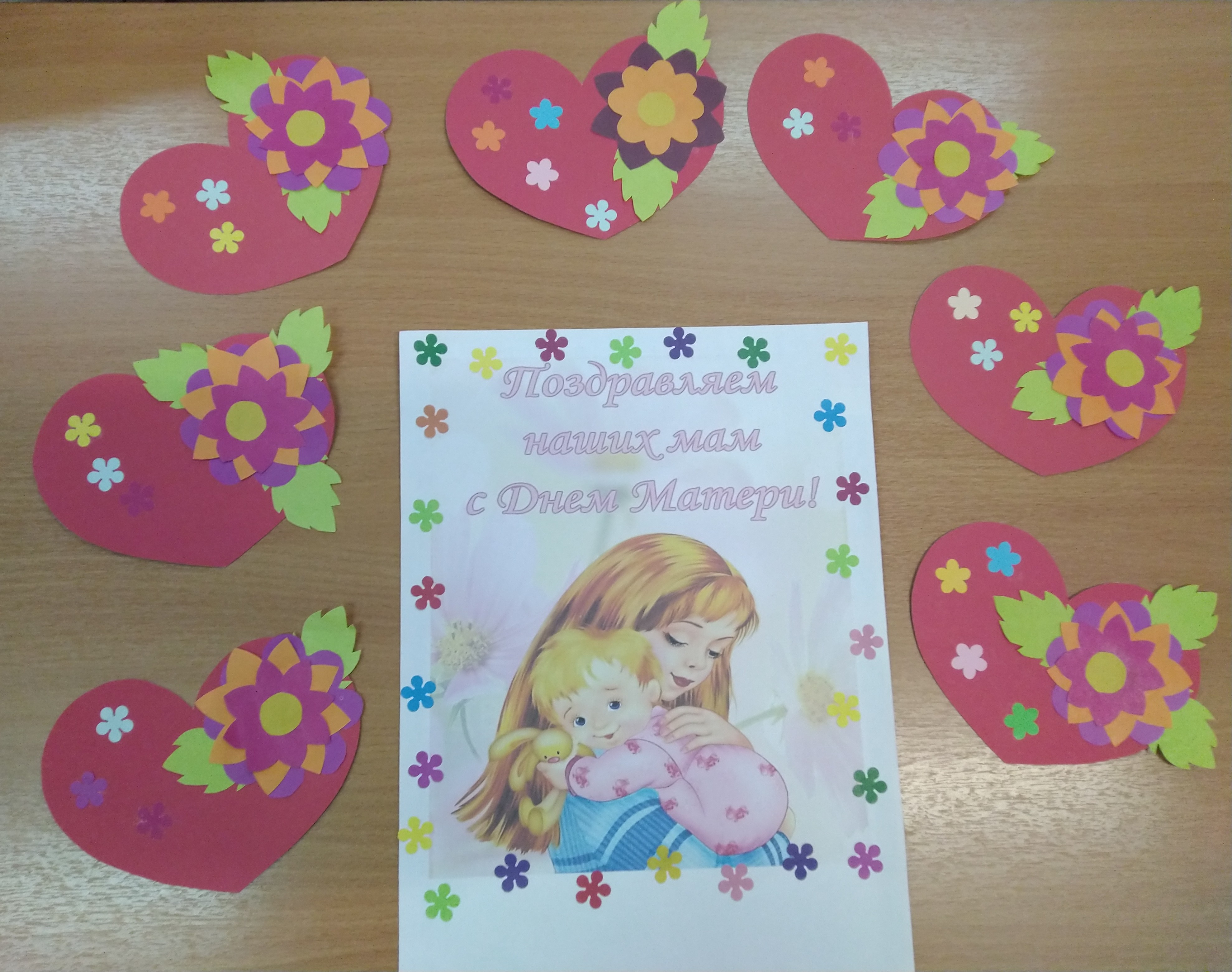 МУНИЦИПАЛЬНОЕ  АВТОНОМНОЕ ДОШКОЛЬНОЕ ОБРАЗОВАТЕЛЬНОЕ  УЧРЕЖДЕНИЕ  «ДЕТСКИЙ САД КОМБИНИРОВАННОГО ВИДА № 9 «СВЕТЛЯЧОК »___________________________________________________________________________________________